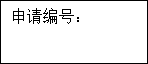 广西有色金属及特色材料加工重点实验室开放基金项目申请书课题名称：                                申 请 人：                               工作单位：                               通讯地址：                               邮政编码：                               联系电话：                               电子邮箱：                              申请日期：                               广西有色金属及特色材料加工重点实验室 编制二〇二〇年十月申报说明：一、填写《申请书》前，请认真阅读《广西有色金属及特色材料加工重点实验室2022年度开放基金项目申请指南》的有关规定。二、申报编号不用填写。三、《申请书》各项内容，要实事求是，逐条认真填写。表达要明确、严谨，字迹要清晰易辨。四、《申请书》使用A4纸，于左侧装订成册，一式3份。一、项目基本信息二、申请书正文（拟开展研究的立项依据，主要研究内容，研究目标、现有工作基础、年度研究工作计划等。5000字左右）三、预期研究成果四、经费预算本课题经费预算如下：五、申请人简介（简单说明研究经历、所在单位、已取得研究成果等。不超过1000字）六、申请人承诺七、申请人单位领导意见八、实验室审批意见申请者姓名申请者姓名性别出生年月职称或学位职称或学位所学专业最后学位最后学位授予单位工作单位工作单位通讯地址通讯地址邮政编码课题名称课题名称主要合作者姓名主要合作者姓名职称/学位性别出生年月工作单位工作单位签名研究内容和意义摘要（500字以内）出版专著（部）发表SCI论文(篇)其中其中其中其中出版专著（部）发表SCI论文(篇)SCI一区（篇）（中科院分区）SCI一区（篇）（中科院分区）SCI二区（篇）（中科院分区）SCI二区（篇）（中科院分区）申请专利(项)申请专利(项)其中其中其中其中申请专利(项)申请专利(项)申请发明专利(项)申请发明专利(项)申请实用新型专利(项)申请实用新型专利(项)培养人才（人）培养人才（人）其中其中其中其中培养人才（人）培养人才（人）培养博士后(人)培养博士(人)培养博士(人)培养硕士(人)预算内容预算说明金额（元）小额仪器设备采购费用于直接为科学研究工作服务的小型仪器设备的购置或维护、升级等。（小额定义：单台套价格<=1000元，该项合计建议不超过总资助金额的20%）材料费用于项目所需的各种原材料、辅助材料等低值易耗品的采购及运输、装卸、整理等费用。（建议不超过总资助金额的30%）测试化验加工费用于支付给外单位（包括项目承担单位内部独立经济核算单位）的检验、测试、化验及加工等费用。（建议不超过总资助金额的40%）差旅费限于因科研需要参加学术交流或学术会议而产生的往返于项目负责人所在单位与目的地的差旅费。（建议不超过总资助金额的20%）劳务费在项目研究开发过程中支付给参与研究工作的学生或外聘人员的劳务费用。劳务费不能发放给隶属广西大学或项目负责人所在单位在编在职人员。（建议不超过总资助金额的20%）文献出版/知识产权事务费在项目研究过程中，需要支付的论文出版费、专利申请及其他知识产权事务等费用。（建议不超过总资助经费的15%）合计-本申请书上述内容真实。签字：             年    月    日单位（盖章）：负责人签字：             年    月     日广西有色金属及特色材料加工重点实验室（公章）实验室主任（签章）：             年    月     日